Муниципальное бюджетное общеобразовательное учреждение«Гимназия № 7 имени Героя России С.В.Василева» г.БрянскаПРИКАЗ от 9 января 2024 г.                                                                                № 15г.Брянск«О создании комиссии по противодействию коррупции в МБОУ «Гимназия №7» г. Брянска и назначении ответственного»
В соответствии с пунктом 2 статьи 1 и статьей 13.3 Федерального закона от 25.12.2008 № 273-ФЗ «О противодействии коррупции» в целях организации антикоррупционной работы в МБОУ "Гимназия №7 имени Героя России С.В. Василева" г. Брянска,Приказываю:Назначить комиссию по противодействию коррупции в МБОУ «Гимназия №7» г. Брянска в следующем составе:Председатель комиссии: Шмадченко Т.М., директор гимназии          Члены комиссии:       Резниченко О.Э., председатель первичной профсоюзной организации     Андрюшин С.Р., заместитель директора по учебно-воспитательной работе     Хаустова С.В., заместитель директора по учебно-воспитательной работеНазначить Резниченко О.Э. ответственной по противодействию коррупции в МБОУ «Гимназия №7» г. Брянска.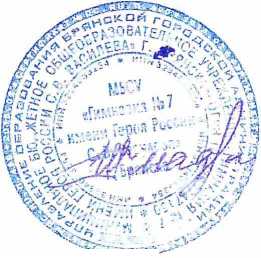 Директор МБОУ "Гимназия №7 имени Героя России С.В. Василева" г. Брянска                    Т.М.Шмадченко